Crow Island Directory App is Now AvailableThe Crow Island PTO is excited to announce that the Crow Island School Directory App is now available for free download from the App Store (iPhone users) or Google Play (Android users).  You will also be able to access the data from the web.  For iPhone Users :1.     Go to the iTunes App Store and search "DirectorySpot" or go to http://goo.gl/5U2Tzq          2.     Download to your iPhone (or mobile device).3.     Launch DirectorySpot, enter your email address* as your Username, and click on "Forgot Password."    An email will be sent to you with a link to set your password.4.     Set your new password, then go back to the DirectorySpot app on your phone and enter your new password (make sure to click on "Save Password" so that you will not have to enter it each time).5.     Click on "Login" and start using the app!*The email address used is the one from the current school directory.  If you have two emails listed, both/either will work.For Android Users:1.     Go to Google Play and search “DirectorySpot” or go to http://goo.gl/iBK9lY  2.     Download to your Android phone.3.     Launch DirectorySpot, click "Forgot Password", enter your email address* and an email will be sent to you with a link to set your password.4.     Set your new password, then go back to the DirectorySpot app on your phone and enter your new password (make sure to click on "Save Password" so that you will not have to enter it each time).5.     Click on "Login" and start using the app!*The email address used is the one from the current school directory.  If you have two emails listed, both/either will work.To access the data from the Web:1.     Go to www.directoryspot.net and click on "login" in the upper right hand corner.2.     Enter your email address as your Username, and click on "Forgot Password."    An email will be sent to you with a link to set your password.3.     Once you have done that, enter your password.4.     You will be able to see the directory data and search on it.Make sure to check out all the features, such as the auto dial when you click on a phone number, or the auto launching of maps when you click on an address.  If you hold down the cell phone number, you will get an option to send a text or call the number (iPhone only).  DirectorySpot will even create an email if you click on someone's email address.     Please contact Lynn Wellehan lwellehan@yahoo.com with any questions, comments, suggestions or concerns.  You can also visit https://directoryspot.net/security.html  for security and privacy concerns. You may also contact me with any “change of info” requests.  These requests can come now or anytime throughout the year (move, new cell, etc).  If you do not want your info listed on the app, please let me know this as well.  The PTO encourages any and all feedback and we hope you find this app useful.-Crow Island PTO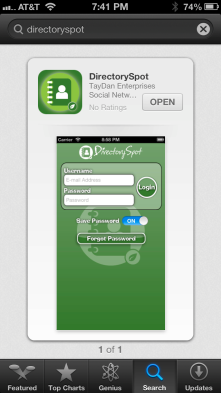 